Dallas Unique Dance CompanyDate: 					Saturday, February 4, 2023Start Time:				10:00 amCompetition Location:		TBA						Dallas, Texas 75215						214-815-0639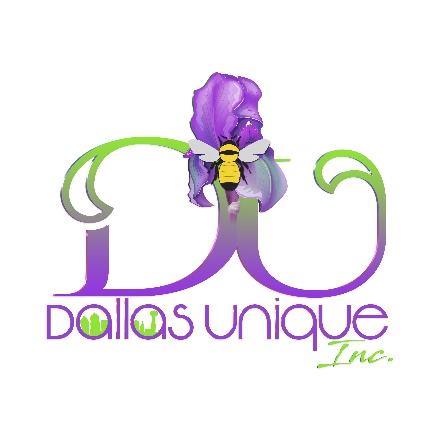 Team Motto: Defy Usual Circumstance – Dare to be Divergent!Dallas Unique Dance CompanyJust Dance CompetitionSaturday, February 4, 2023APPLICATION FORMName: 													(Group Name)School Name: 												Contact Person(s):						Telephone #: 				Email: 						Address:												                        Number & Street Name                 	City 			State		Zip Code	Division ________________________________________(Competition will be separated according to Level, Age group and Category)Group CategoryCombined Team CategoryEverything is Combined K-121st-3rd place in each categoryCombined CategoriesLyricalCreativeRamp to Stand Entrance (New Category) Click Link to view the example https://youtu.be/QARNeJQFhHYUltimate Stand Battle – This is a HBCU Category. You must perform as if you are in the stands at an HBCU.Division CategoryCombined Categories (These categories will be judged as a team {All levels combined})TrioLyricalCreativeRamp EntranceStand BattleLevel CategoriesSolo Mini – K-3 Solo Junior – K-6Solo Senior – 7-12Age Group of Team Solo’sK-3rd grade (Mini)		K-6 grade (Elementary)		7-12th grade (High School)					Note: High school student must not be older than 19 years of age.List names of group members: 						11.  										12.  										13.  										14.  										15.  										16.  										17.  										18.  										19.  										20.  				Dallas Unique Dance CompanyJust Dance CompetitionSaturday, February 4, 2023ContractRegistration Fee: $15.00 per team memberNote: Teams with less that 20 students registration is $300.00Awards: (Trophy per level and division category)	First Place	Second Place	Third PlaceHighest Scoring Champion (Team with the highest scoring routine in any category)Grand Champion (500.00 cash prize)In order to win grand champion, you must enter at least 4 categoriesWe will take the teams highest 4 scores and add together.  The team with the highest score will be grand championBattle does not count towards grand champion Extra- Prizes		Best Costume		Best Choreography		Most Spirited Crowd		Most Congenial Team (Friendliest team {Competing teams will vote}Criteria: (locate attached score sheet)AppearanceChoreography & MusicTechnique & ExecutionPrecisionShowmanship & ProjectionContest Rules:Applications are due no later than January 28, 2022Director check in: There will be a Directors registration area. Please have music ready to turn in at 9 am.Time Limits  Music: Duration of the song should be a minimum of 3 minutes not to exceed 5 minutes.  Note: Must email all music by January 28, 2022 to DallasUniqueCoalition@yahoo.com. (Please bring 1 back-up flash drive.)Check in: All contestants are required to be on time, check in and be prepared for the competition.  If you arrive late, you will be automatically deducted a.  If you miss your position in the competition line up you will be disqualified (However, if you still wish to perform you will be added to the end of the competition.)Props: You are allowed to use free-standing decorations/props such as plants, small furniture, etc., that can be set up in less than two minutes.  It is your responsibility to make sure the decorations do not pose a safety hazard to the dancers and others.  No candles or fire hazardous are allowed.  Participants are solely responsible for all items, including music, decorations, equipment, clothes, jewelry etc. You may not use anything that will scratch the gym floor. If your prop causes damage at in time while in rented facility you are responsible to pay the cost of repairs.No vulgarities or obscenities are allowed at this community event.  Immediate disqualification of the person(s) will result in event of such occurrence.Passes: Participants will be issued 1 sponsor pass and 2 manager/assistant coaches passes per age division. Everyone else must pay.Participation: Contestants must be a registered member of your dance teamGroup Size: Each group must consist of two or more people to competeLost or Stolen Property: Dallas Unique Dance Company,  Dallas Unique, Inc., Dallas ISD or any facility the Dallas Unique, Inc. decides to utilize are not responsible for any lost or stolen item(s) and are not liable for any accident or injury occurred before, during, or after the event in any place and/or at any time.Cancellation: Dallas Unique Dance Company, Dallas Unique, Inc., and Dallas ISD reserve the right to cancel the Competition due to lack of participation or any unforeseen event prior to the start of the competition. (Application refunds will be given if Dallas Unique cancels event prior to the event. No other refunds will be given.  However, Dallas Unique reserves the right to cancel the event during the event for any safety issues without notice and refunds WILL NOT be given to team or team fans.)Disqualification: Any contestant who violates the requirements/Criteria/Regulations established by Dallas Unique Dance Company will be terminated from the competition. Dallas Unique Dance Company reserves the right to disqualify any contestant regardless of any reason. Refunds WILL NOT be given to team or team fans.Judging: The decisions of the judges are final.General Contest InformationConcessions: No outside food or drink.  There will be a concession stand available for the teams and spectators.  Please support our hostesses and purchase your meals from their concession stand.  They appreciate it!  Video: Dallas Unique Dance Company and Dallas Unique, Inc. reserves the right to use any audiotape, videotape and photographs that were recorded or taken during the event for any press releases, fundraising purposes and/or calendar printing. Everyone is welcome to bring a video camera and film the contest from their seat.  You will not have access to electrical outlets or the gym floor. Tickets: Spectators tickets for the competition are available at the door of the competition site.  The cost is $15.00 presale tickets due by Jan 22, 2022. Tickets are $20 at the door per person. (3 & under are free). 1 Director 2 managers/assistant coaches are free.  Everyone else must pay.Floor Time: Director may sign up for floor time at check in.  The time slots are limited and will be done on a first come first serve bases.  Floor time will not delay the competition.  Therefore, arrive early to insure you have floor time. Competition will start at 10 am sharp. Door will open for teams at 9 am.Dressing: You are encouraged to bring your team dressed and ready for their first performance.  Team members will be assigned to a dressing area.  The first thing you will want to do when you get to your dressing room is take note of how it is set up so you can leave it exactly as you found it. Food and drinks are not allowed in the dressing rooms.  Directors should find their hostess and be sure the clean-up is satisfactory to avoid paying an additional clean-up charge for extra custodial time.Dry ice, smoke machines, helium balloons, and lights off: None are allowed inside the gym, dressing rooms, rest rooms, stands hallways, or cafeteria.  Balloons often get lost in the ceilings, and you will have to pay custodian to have them removed.  Thanks for understanding.Directors: You are not allowed to coach your team with hand or body motions nor to lead them through their routines. (There will be an exception for the mini team)  If you do, your team will be penalized.I have read and fully understand the Requirement/Guidelines/Regulations as set by Dallas Unique Dance Company and agree to abide by them.  By signing this form, I will be bound by this contract.  I understand that if I falsify any information in this application, I will subject my team to be automatically disqualified to participate in the 2022 Dallas Unique Dance Company Just Dance Competition.Team NameDirector’s Signature						DateLead Parent Signature					Date(Note: Please keep a copy for your records)Dallas Unique Dance CompanyDance CompetitionSaturday, February 8, 2020                        Team Name					Category	  	Division/Solo AgeTeam Competition		Score Sheet				Points	Notes _______________________________________________________________________________________________________________________________________________________________________________________________________________________________________TOTAL								100			Judge Initials: 							Tabulator Initials: ____________APPEARANCE (10 Points)_____Appropriateness & Effectiveness of Uniform_____Neatness, Grooming, Makeup, Hair, Lipstick, Jewelry_____Posture, Chins up, Shoulders down, Lift_____Physical AppearanceCHOREOGRAPHY & MUSIC (25 points) _____Variety & Interest_____Difficulty_____Originality & Creativity_____Use of Floor Space, Patterns, Levels_____Music Appropriateness of Routine compatibilityTECHNIQUE 7 EXECUTION (20 points)_____Flexibility_____Execution of difficult Steps_____Body Extension control: arms, legs, head_____Turning, Spotting, Balance_____Movements Finishing, Sharpness, Energy_____Leap Technique: Height, Point, Extension: arms, legsPRECISION (25 points)_____Uniformity of Movement_____Rhythm, Timing with Music_____Spacing, Lines Straight, Formations Diagonals, Side to Side, Front to Back_____Ripples Smooth_____Moving on Same Foot_____MemorySHOWMANSHIP & PREJECTION (20 points)_____Smiles_____Confidence, not watching other dancers_____Eye contact, eyes off floor focus alike_____Enthusiasm_____Change of Expression_____Audience Appeal_____WOW factor